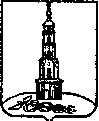 АДМИНИСТРАЦИЯ ЛЕЖНЕВСКОГО МУНИЦИПАЛЬНОГО РАЙОНА ИВАНОВСКОЙ ОБЛАСТИ

ПОСТАНОВЛЕНИЕ04.12.2018                                                                        № 601О внесении изменений и дополнений в постановление Администрации Лежневского муниципального района от 17.03.2017 № 126 «О порядке обращения за назначением, осуществлением назначения, определением размера, перерасчета размера, выплаты и организации доставки ежемесячной доплаты к пенсии лицам, замещавшим выборные муниципальные должности или пенсии за выслугу лет лицам, замещавшим должности муниципальной службы Лежневского городского поселения»В соответствии с Федеральным законом от 29.12.2015 № 388-ФЗ «О внесении изменений в отдельные законодательные акты Российской Федерации в части учета и совершенствования предоставления мер социальной поддержки исходя из обязанности соблюдения принципа адресности и применения критериев нуждаемости», в целях приведения нормативных правовых актов Лежневского муниципального района в соответствие с действующим законодательством, Администрация Лежневского муниципального района Ивановской области постановляет:1. Внести в постановление Администрации Лежневского муниципального района от 17.03.2017 № 126 «О порядке обращения за назначением, осуществлением назначения, определением размера, перерасчета размера, выплаты и организации доставки ежемесячной доплаты к пенсии лицам, замещавшим выборные муниципальные должности или пенсии за выслугу лет лицам, замещавшим должности муниципальной службы Лежневского городского поселения» (в редакции постановления от 19.09.2017 № 513), (далее – Постановление) следующие изменения и дополнения:1.1. Порядок обращения за назначением, осуществлением назначения, определением размера, перерасчета размера, выплаты и организации доставки ежемесячной доплаты к пенсии лицам, замещавшим выборные муниципальные должности или пенсии за выслугу лет лицам, замещавшим должности муниципальной службы Лежневского городского поселения, утвержденный Постановлением дополнить пунктом 11 следующего содержания:«11. Информация о пенсионном обеспечении лиц, замещавших выборные муниципальные должности, должности муниципальной службы Лежневского городского поселения размещается в Единой государственной информационной системе социального обеспечения. Размещение (получение) указанной информации в Единой государственной информационной системе социального обеспечения осуществляется в соответствии с Федеральным законом от 17.07.1999 № 178-ФЗ «О государственной социальной помощи».».2. Опубликовать настоящее постановление в газете «Сельские вести» и разместить на официальном сайте Администрации Лежневского муниципального района в сети Интернет.3. Настоящее постановление вступает в силу со дня его официального опубликования. Глава Лежневскогомуниципального района                                                        П.Н. Колесников